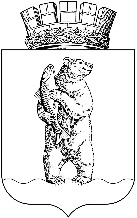 Администрациягородского округа АнадырьПОСТАНОВЛЕНИЕОт 31.08.2020	             			                                                           № 601	В целях уточнения адресного перечня многоквартирных домов, требующих ремонта ростверков и ограждений вентилируемых подполий многоквартирных домов в 2020 году на территории городского округа Анадырь,	ПОСТАНОВЛЯЮ:1. Внести в Постановление Администрации городского округа Анадырь от 14 августа 2020 года № 550 «Об утверждении адресного перечня многоквартирных домов, требующих ремонта ростверков и ограждений вентилируемых подполий многоквартирных домов в 2020 году на территории городского округа Анадырь» следующие изменения:1.1. Адресный перечень многоквартирных домов, требующих ремонта ростверков и ограждений вентилируемых подполий многоквартирных домов в 2020 году на территории городского округа Анадырь изложить в новой редакции согласно приложению к настоящему постановлению.2. Настоящее постановление опубликовать в газете «Крайний Север»,            а также разместить на официальном информационно-правовом ресурсе городского округа Анадырь – www.novomariinsk.ru.3. Контроль за исполнением настоящего постановления возложить на начальника Управления промышленности и сельскохозяйственной политики Администрации городского округа Анадырь Шеметову А.А.Глава Администрации                      	                                                       Л.А. НиколаевПриложениек Постановлению Администрации городского округа Анадырьот 31.08.2020 № 601УТВЕРЖДЕНПостановлением Администрациигородского округа Анадырьот 14.08.2020 № 550АДРЕСНЫЙ ПЕРЕЧЕНЬ многоквартирных домов, требующих ремонта ростверков и ограждений вентилируемых подполий многоквартирных домов 2020 году на территории городского округа Анадырь.О внесении изменений в Постановление Администрации городского округа Анадырь                от 14 августа 2020 года № 550№ п/пУлицаНомер домаУправляющая организация12341.Беринга6ООО «ЖилДом»2.Беринга9ООО «ЖилДом»3.Беринга16ООО «ЖилДом»4.Ленина38 БООО «ЖилДом»5.Ленина40 АООО «ЖилДом»6.Ленина44ООО «ЖилДом»7.Ленина46 АООО «ЖилДом»8.Ленина46 БООО «ЖилДом»9.Ленина48ООО «ЖилДом»10.Ленина61ООО «ЖилДом»11.Ленина63ООО «ЖилДом»12.Отке24ООО «ЖилДом»13.Отке30 АООО «ЖилДом»14.Отке33 БООО «ЖилДом»15.Отке41ООО «ЖилДом»16.Отке43ООО «ЖилДом»17.Отке46ООО «ЖилДом»18.Отке48ООО «ЖилДом»19.Отке50ООО «ЖилДом»20.Отке54ООО «ЖилДом»21.Отке56ООО «ЖилДом»22.Отке58ООО «ЖилДом»23.Отке60ООО «ЖилДом»24.Отке62ООО «ЖилДом»25.Тевлянто2ООО «ЖилДом»26.Тевлянто7ООО «ЖилДом»27.Тевлянто8ООО «ЖилДом»28.Тевлянто9ООО «ЖилДом»29.Энергетиков3ООО «ЖилДом»30.Энергетиков4ООО «ЖилДом»31.Энергетиков5ООО «ЖилДом»32.Энергетиков6ООО «ЖилДом»33.Энергетиков7ООО «ЖилДом»34.Энергетиков8ООО «ЖилДом»35.Энергетиков9ООО «ЖилДом»36.Энергетиков10ООО «ЖилДом»37.Энергетиков11ООО «ЖилДом»38.Энергетиков13ООО «ЖилДом»39.Энергетиков18ООО «ЖилДом»40.Энергетиков20ООО «ЖилДом»41.Энергетиков22ООО «ЖилДом»42.Энергетиков24ООО «ЖилДом»43.Энергетиков26ООО «ЖилДом»44.Энергетиков28ООО «ЖилДом»45.Энергетиков30ООО «ЖилДом»46.Южная17ООО «ЖилДом»47.Рультытегина13ООО «ЖилДом»48.Строителей3ООО «ЖилДом»49.Строителей5ООО «ЖилДом»50.Партизанская7ООО «ЖилДом»51.Беринга11ООО «ЧукотЖилСервис»52.Ленина51ООО «ЧукотЖилСервис»53.Ленина53ООО «ЧукотЖилСервис»54.Ленина55ООО «ЧукотЖилСервис»55.Ленина57ООО «ЧукотЖилСервис»56.Отке26ООО «ЧукотЖилСервис»57.Отке28ООО «ЧукотЖилСервис»58.Отке28АООО «ЧукотЖилСервис»59.Отке37ООО «ЧукотЖилСервис»60.Рультытегина15ООО «ЧукотЖилСервис»61.Тевлянто4ООО «ЧукотЖилСервис»62.Южная2ООО «ЧукотЖилСервис»63.Южная6ООО «ЧукотЖилСервис»64.Беринга18ООО «ЧукотЖилСервис»65.Отке26АООО «ЧукотЖилСервис»66.Отке34АООО «ЧукотЖилСервис»67.Отке34БООО «ЧукотЖилСервис»68.Полярная10АООО «ЧукотЖилСервис»69.Полярная14АООО «ЧукотЖилСервис»70.Беринга12ООО «ЧукотЖилСервис»71.Энергетиков15ООО «ЧукотЖилСервис»